Understanding the Need for Data Clean-Up1.1 Executive SummaryColleges are being asked to review data error conditions in the legacy system and make decisions regarding corrections.  As the project progresses through the various conversion programs a clean-up guide will be produced and distributed by data area.  Data owners/sponsors will be responsible for ensuring that data is cleansed (at the source) in coordination with the ctcLink Project Team.  College executives are asked to support the time and effort expended by college Subject Matter Experts (SMEs) necessary to complete the following:Review the error conditions and make decisions regarding how to handle the errorCommunicate those decisions to the ctcLink Project TeamCorrect erroneous legacy data conditions (As needed – priority order by critical data elements)Communicate with the ctcLink Project Team when clean-up is complete for a particular data element.Recognize business practices that may be contributing to data cleanliness and either change them or commit to continued data cleansing to support the data conversion testing process.The goal of data clean-up activities at the college is to ensure data can be loaded into the PeopleSoft system both during data conversion testing and at deployment or “GO LIVE.”  For BIO/Demo data an additional step POST “GO LIVE” is recommended for students to validate their information and update their personal information in PeopleSoft Student Self-Service.Pillar specific questions regarding data clean-up activities can be directed to the ctcLink Project Team pillar leads. General questions or concerns about the data clean-up process can be addressed to Tara Keen, Functional Application Manager or Ray Gartner, Technology & Integration Manager.1.2 Overview of Data Clean-Up ProcessOne of the most time-consuming elements of any data conversion project is the effort necessary to ensure source data (legacy system data) is clean and in a format that can be converted into the target system (PeopleSoft).  This effort is an iterative process of executing a test conversion, finding all data that generates an error, determining what is needed to resolve the error and running the conversion again to validate the resolution.  Some data adjustments can be made within the conversion program, but the best approach is to clean the data at the source (existing system).  This document provides instructions for running DataExpress procedures to show a list of records that contain errors or invalid data.  The end result of this process produces an Excel spreadsheet with filter capability and sorted by the Comment column which describes the type of error.2.0 Generating the Error List2.1 Running DATAEXPRESS to Produce the Excel (CSV) Input FileThe instructions below describe how to run a DataExpress procedure to generate an exception file and download the results for use by the Excel template.  A recommendation is provided in step 6 of the instructions for a possible naming convention.Log on to your HPUX account and access DataExpress.From the DataExpress Main Menu, choose option 2:   
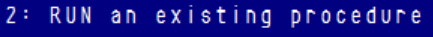 Type the name of the DataExpress procedure and press return.  See example below.  
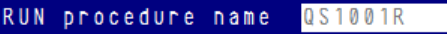 Specify the catalog location:   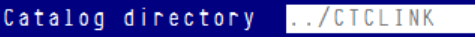 After the procedure has executed, the following prompt will be displayed.  Press return.  
	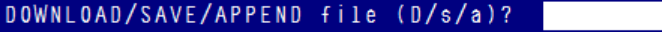 When prompted for a file name, you may specify a file name and location of your choosing.  The filename shown in the example below “QS1001X” was chosen to represent that file is output from the QS1001R ‘report’ in an ‘Excel compatible’ format, represented by the “X.”  If running this report multiple times it is recommended to adopt a QS1001X_<date> format.
                                    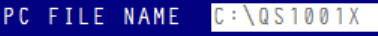 2.2 Using the Excel Macro-Enabled TemplateUsing the example file naming convention described in section 2.1, step 6, the instructions below describe how to open the Excel template associated with the exception file.  The macro in the template will import the DataExpress downloaded file and format it for college use.  Open your internet browser and go to: https://ctclink.sharepoint.com/FunctionalProcesses/Student/SitePages/Home.aspxFind the SME gathering agenda dated 8/22/13 and select the meeting title and find the link to the attachment.Click on the link for the Exception_Template.xltm Excel Macro-Enabled Template.  When the template opens, it will be blank.With the blank template open, execute the macro by holding down the Ctrl button and pressing the lowercase letter “i” (Ctrl+i).5.	Your Windows Explorer window will open (example below).  Navigate to the location where you saved the DataExpress output file and double-click on the file name (For example, QS1001X).    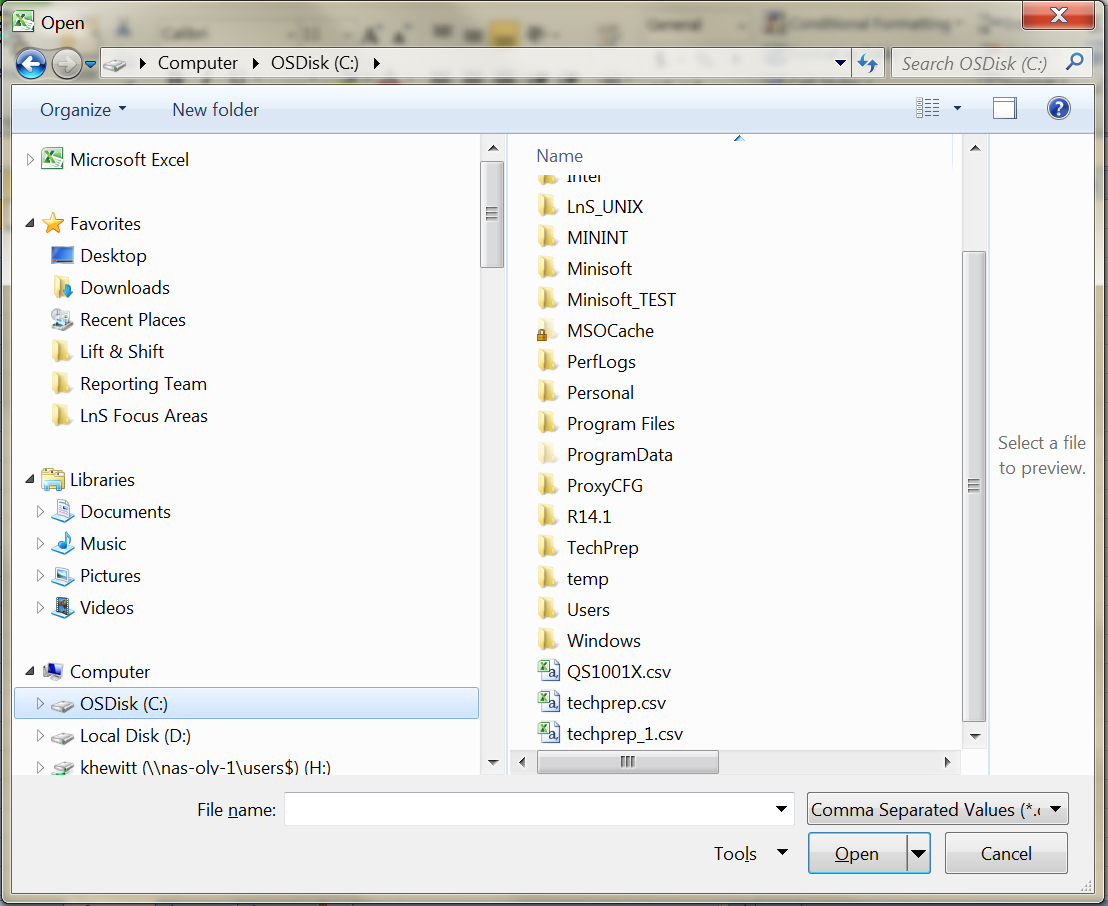 6.	After double clicking on the filename in step 5, the macro will continue by opening the file and formatting the results into a sorted and filtered output.  Colleges may wish to save the results locally for future dissemination and reference.  Keep in mind, if running this report multiple times it is recommended to adopt a QS1001X_<date> format.
3.0 Data Clean-up InstructionsThe following instructions are listed by the priority of importance.  Some data elements will prevent the loading of a record during data conversion.  Those clean-up activities will have a higher priority.  Other data elements will have priority due to the impact on the ability for Search/Match to avoid duplicating records.Important Note: Each time an element cannot be loaded it reduces the options for the search/match process.Once you have opened the excel file via the template, please start by filtering on the elements in the order they are listed below.3.1 Element: Student NameIssue: In order to load a Student record into PeopleSoft, it must contain both a first and last name. This is derived from the legacy STU-NAME field. This is done by unstringing STU-NAME delimited by a single space.  Therefore STU-NAME must meet the following criteria:Must contain a minimum of two words separated by a single space.Error Message: MISSING FIRST NAME
MISSING LAST NAME
MISSING NAME                                                                         Error HandlingA ctcLink Functional Analyst has reviewed the error records for your college and has the following advice for data cleansing.Ensure there is no more than 1 space between last and first nameEnsure there are no leading spaces in the student name fieldNote any students whose last name occupies the entire length of the student name field (has no first name in student name)-These names will be manually populated into PeopleSoft by ctcLink3.2 Element: SSNIssue: In order for SSN to be loaded and used as part of the student’s bio/demo record, the SSN must meet the following criteria:Must be 9 digitsCharacter 1 cannot be “9”Characters 1-3 cannot be “000” or “666”Characters 4-5 cannot be “00”Characters 6-9 cannot be “0000”Error Message:  INVALID SSNError HandlingA ctcLink Functional Analyst has reviewed the error records for your college and has the following advice for data cleansing.Remove invalid SSN’sKeep invalid SSN’s in legacy with the knowledge that the SSN will not load to PeopleSoft, however, the student name and all other valid values will load.If the SSN’s were entered as a fake on purpose, explain why and trouble-shoot your options with functional analysis.3.3 Element: AddressIssue:  In order for Addresses to be loaded and used as part of the student’s bio/demo record, the address must meet the following criteria:Street cannot be blankMust not contain the ‘@’ characterCity cannot be blankState must be a valid 2 character USA state codeMust be a valid state for the zip code on the Zip Code Table (screen ZX0020)Zip Code must be a valid zip code on the Zip Code Table (screen ZX0020)Error Message: INVALID STREET
MISSING STREET
MISSING CITY
INVALID STATE
INVALID STATE FOR THE ZIP CODE
MISSING STATE
INVALID ZIP
MISSING ZIPError HandlingA ctcLink Functional Analyst has reviewed the error records for your college and has the following advice for data cleansing.Replace invalid value with a valid valueIf possible add missing valueIt may require that the zip code table be corrected if zip can be validated with USPS zip look-up.If may require that the zip code table be corrected with the valid state code (should also be validated with USPS look-up)Keep invalid Address in legacy with the knowledge that the address will not load to PeopleSoft, however, the student name and all other valid values will load. 3.4 Element: E-mail AddressIssue: In order for Email Address to load, it must meet the following criteria:Must contain a ‘.’ (dot) , ‘@’ sign, and ‘.’ after the ‘@’ signMust not contain an ‘@’ at the end of the email addressError Message:  INVALID EMAILError HandlingA ctcLink Functional Analyst has reviewed the error records for your college and has the following advice for data cleansing.Replace invalid value with a valid valueIf possible add missing valueKeep invalid Email Address in legacy with the knowledge that the email address will not load to PeopleSoft, however, the student name and all other valid values will load. 3.5 Element: Telephone Number Issue: In order for Phone Number to be loaded and used as part of the student’s bio/demo record, the telephone number must meet the following criteria:Must contain 7 or 10 digits.Error Message:  INVALID PHONE NUMBERError HandlingA ctcLink Functional Analyst has reviewed the error records for your college and has the following advice for data cleansing.Replace invalid value with a valid valueIf possible add missing valueKeep invalid Telephone Number in legacy with the knowledge that the telephone number will not load to PeopleSoft, however, the student name and all other valid values will load. 3.6 Element: Handicap StatusIssue: In order for Handicap Status to be loaded and used as part of the student’s bio/demo record, the handicap status must meet the following criteria:Must be either Y or NError Message:  INVALID HANDICAP STATUSError HandlingA ctcLink Functional Analyst has reviewed the error records for your college and has the following advice for data cleansing.Replace invalid value with a valid valueRemove invalid valueKeep invalid Handicap Status in legacy with the knowledge that the handicap status will not load to PeopleSoft, however, the student name and all other valid values will load. 3.7 Element: Emergency ContactIssue: In order for Emergency Contact info to be loaded and used as part of the student’s bio/demo record, the emergency contact info must meet the following criteria:Must contain both a first and last name a minimum of two words separated by a single space.Error Message: MISSING LAST NAME
MISSING FIRST NAMEError HandlingA ctcLink Functional Analyst has reviewed the error records for your college and hse the following advice for data cleansing.Ensure there are no more than 1 space between last and first nameEnsure there are no leading spaces in the student name fieldReplace invalid value with a valid valueRemove invalid valueKeep invalid Emergency Contact in legacy with the knowledge that the emergency contact will not load to PeopleSoft, however, the student name and all other valid values will load3.8 Element: Birth DateIssue: In order for Birth Date to be loaded and used as part of the student’s bio/demo record, the birth date must meet the following criteria:Birthdate be a valid dateBirthdate cannot be a date in the futureError Message:  INVALID BIRTHDATE                                                           Error HandlingA ctcLink Functional Analyst has reviewed the error records for your college and has the following advice for data cleansing.Replace invalid value with a valid valueRemove invalid valueKeep invalid birth date in legacy with the knowledge that the birth date will not load to PeopleSoft, however, the student name and all other valid values will loadKnown problem of valid birth dates that are less than 12/31/1919 hitting the error file can be ignored3.9 Element: Citizenship StatusIssue: In order for Citizenship Status to be loaded and used as part of the student’s bio/demo record, the citizenship stat must meet the following criteria:Must be a valid Visa Type OR the followingFirst character must be alphabeticFirst character must not be N S U V W X Y Z;  except ‘ Y ‘ ‘N ‘, ‘Z ’ or ‘ZZ’ is okError Message:  INVALID CITIZENSHIP STATUS                                                           Error HandlingA ctcLink Functional Analyst has reviewed the error records for your college and has the following advice for data cleansing.Replace invalid value with a valid valueRemove invalid valueContact SBCTC about adding the value to Table 3
Campus SolutionsHCMFinanceDataExpressFunctional Mgr.Technical Mgr.Betsy AbtsRita LauzonCindy SchafferSBCTC-ITD SupportTara KeenRay Gartnerbabts@sbctc.edurlauzon@sbctc.edu cschaffer@sbctc.edusupport@sbctc.edutkeen@sbctc.edu rgartner@sbctc.edu425.803.5359425.803.9723425.803.5358425.803.9721425.803.9736425.803.9713